Exercice 1 Etablissez la configuration électronique des éléments suivants : 12Mg ; 14Si ; 16S ;18Ar ;20Ca ; 28Ni, 34Se, 40Zr ; 46Pb ; 51Sb ;76Os. Représenter par des cases la dernière couche électronique.CorrigéApplication de la regle Générale règle de Klechkoweski nous donne la formulation suivante :1s2 2s2 2p6 3s2 3p6 4s2 3d104p6 5s24d105p6 6s2 4f145d106p6 7s2 5f146d107p6 8s2 6f147d108p6 9s2……Exercice 2 : 1) Parmi les quadruplets de nombres quantiques (𝑛,ℓ,𝑚,s) ci-dessous, quels sont ceux qui ne peuvent pas décrire l’état d’un électron dans un atome, justifier. (2,2,2,+1/2) ; (3,2,1,+1/2); (4,0,−1,−1/2); (5,3,−2,+1/2) ; (5, 2, 2, +½) ; (3, 1, -1, -½) ; (6, 0, 0, +½) ; (2, 1, 3, +½).2) Pour ceux qui sont possibles, indiquer le symbole de l’orbitale atomique (OA) correspondante et présenter l’électron dans son OA.Pour les Orbitales Atomique (OA), ici je les ai représentées par des cases avec : La sous-couche s : une case contenant de 1-2 électrons (deux électrons par case au maximum)La sous-couche p : 3 cases contenant de 1-6 électrons (deux électrons par case au maximum)La sous-couche d : 5 cases ; contenant de 1-10 électrons (deux électrons par case au maximum)La sous-couche f : 7 cases ; contenant de 1-14 électrons (deux électrons par case au maximum)Exercice 3Parmi les structures électroniques suivantes, quelles sont celles qui ne respectent pas les règles de remplissages. Expliquer ?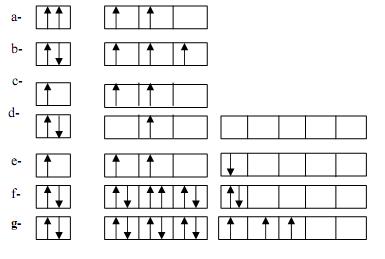 Celles qui ne respecte pas la règle de Klechkoweski : c ; d ; e et f Exercice 4 Ecrire la configuration électronique de l’atome de 17Cl. Préciser quels sont les électrons de valence et le nombre d’électrons célibataires de cet atome. Donner les quadruplets de ces électrons.17Cl : atome de chlore Z= 17Configuration: 1s2 2s2 2p6 3s2 3p5 Electrons de valence : 3s2 3p5Dernière s/couche 3p5 : Un électron célibataire sur la s/c 3py ; Le quadruplet : 𝑛=3,		ℓ=1,		𝑚=+1,		s=+1/2Exercice 5Dans le bloc d, on distingue quelque exception à la règle de Klechkowski. Une première anomalie concerne les éléments Chrome(𝑍=24) et Molybdène (𝑍=42) ; une autre les éléments Cuivre (𝑍=29), Argent (𝑍=47) et Or (𝑍=79).Ecrire la configuration électronique de ces atomes, présenter les électrons célibataires dans les orbitales atomiques (OA).ElementConfiguration Electron de valence (dernière couche)12Mg1s2 2s2 2p6 3s23s214Si 1s2 2s2 2p63s2 3p23s2 3p216S 1s2 2s2 2p63s2 3p43s2 3p418Ar 1s2 2s2 2p63s2 3p63s2 3p620Ca 1s2 2s2 2p63s2 3p64s24s228Ni,1s2 2s2 2p6 3s2 3p6 4s2 3d84s2 3d834Se1s2 2s2 2p6 3s2 3p6 4s2 3d104p44s24p440Zr1s2 2s2 2p6 3s2 3p6 4s2 3d104p6 5s24d25s24d246Pb 1s2 2s2 2p6 3s2 3p6 4s2 3d104p6 5s24d85s24d851Sb 1s2 2s2 2p6 3s2 3p6 4s2 3d104p6 5s24d105p35s25p376Os1s2 2s2 2p6 3s2 3p6 4s2 3d104p6 5s24d105p6 6s2 4f145d66s25d6Nombre quantiques ((𝑛,ℓ,𝑚,s)nℓ𝑚sObservationJustificationReprésentation de l’OA2,2,2,+1/2222+1/2Impossible La valeur de ℓ : ℓ <n-13,2,1,+1/2321+1/2PossibleL’OA est représentée par la sous-couche d avec un électron dans une case4,0,−1,−1/240−1−1/2Impossible La valeur de m :  - ℓ < m < +ℓ 5,3,−2,+1/253−2+1/2PossibleL’OA est représentée par la sous- couche f avec un électron dans une case5, 2, 2, +½522+1/2PossibleL’OA est représentée par la sous couche d avec un électron dans une case3, 1, -1, -½31-1+1/2PossibleL’OA est représentée par la sous couche p avec un électron dans une case6, 0, 0, +½600+1/2PossibleL’OA est représentée par la sous couche s avec un électron dans une case2, 1, 3, +½213+1/2ImpossibleLa valeur de m :  - ℓ < m < +ℓElémentConfiguration Electron de valence (dernière couche)Chrome(𝑍=24) 1s2 2s2 2p6 3s2 3p6 4s1 3d54s1 3d5Molybdène (𝑍=42) 1s2 2s2 2p6 3s2 3p6 4s2 3d104p6 5s14d55s14d5Cuivre (𝑍=29), 1s2 2s2 2p6 3s2 3p6 4s1 3d104s13d10Argent (𝑍=47) 1s2 2s2 2p6 3s2 3p6 4s2 3d104p6 5s14d105s14d10Or (𝑍=791s2 2s2 2p6 3s2 3p6 4s2 3d104p6 5s24d105p6 6s1 4f145d106s15d10